TEXAS HIGH SCHOOL BASEBALL COACHES ASSOCIATION   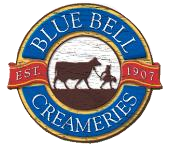 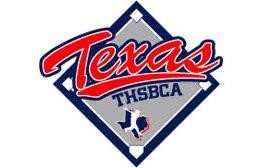 CONVENTION / CLINIC 2022 MEMBERSHIP / REGISTRATION  GENERAL INFORMATION: CLINIC DATES:  January 13, 14, 15, 2022 @ Gaylord Texan, Grapevine, TX$60.00 MEMBERS ONLY (Not attending convention-not eligible for clinic videos-member cards will be mailed out after convention) {REGISTRATION MUST HAVE POSTMARK of Thursday, December 18, 2021} [Reminder: All coaches’ information will not be included in the THSBCA 2022 coaches’ Directory}   $110.00 ON SITE REGISTRATION  Please make all checks and money orders payable to THSBCA Check www.thsbca.com for the latest updates/news/ clinic & online registration  Join us as we celebrate our 51st  Anniversary of our GREAT ASSOCIATION QUESTIONS CONCERNS -   please contact Mario Barrett Phone: 210 -724-9959 or thsbca1973@yahoo.com PLEASE PRINT **** MEMBERSHIP REGISTRATION FORM 2022 ****PLEASE ATTACH THIS FORM WITH PAYMENT ---------------------------------------------------------------------------------------------------------------------------------------  Name: (First – Last) ___________________________________________THSBCA Member # _________  High School / Affiliation: ___________________________________________________________    Physical Mailing Address: (Please No Emails here)            ___________________________________________________________________________    City-State-Zip Code: ______________________________________________    Preferred E-Mail Address: ______________________________________________________________     Cell Phone Number:  (        ) ____________________________________________     Head Baseball Coach              Assistant        Volunteer            Other    (CIRCLE ONE, PLEASE)  	 PLEASE MAIL PAYMENT TO: Mario Barrett – 22307 Whitecourt Drive – Tomball, TX 77375 Email: thsbca1973@yahoo.com 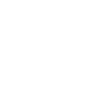 “THSBCA: A TRADITION OF EXCELLENCE”  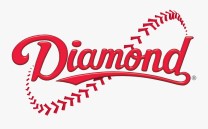 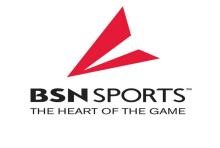 TEXAS HIGH SCHOOL BASEBALL COACHES ASSOCIATION   CONVENTION/ CLINIC REGISTRATION 2021 MEMBERSHIP / REGISTRATION  GENERAL INFORMATION: Email: thsbca1973@yahoo.com “THSBCA: A TRADITION OF EXCELLENCE”  $90.00 CLINIC/MEMBER REGISTRATION(This payment includes membership, clinic fees, and coaches’ name published in our 2022(This payment includes membership, clinic fees, and coaches’ name published in our 2022(This payment includes membership, clinic fees, and coaches’ name published in our 2022directory, attendance certificate of attending clinic, convention video access and THSBCA member card.) Membership is vital for team/player post season awards. WE ENCOURAGE ALL BASEBALL STAFFS TO JOIN! directory, attendance certificate of attending clinic, convention video access and THSBCA member card.) Membership is vital for team/player post season awards. WE ENCOURAGE ALL BASEBALL STAFFS TO JOIN! directory, attendance certificate of attending clinic, convention video access and THSBCA member card.) Membership is vital for team/player post season awards. WE ENCOURAGE ALL BASEBALL STAFFS TO JOIN! 